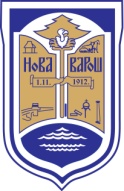 Комисија за распоређивање буџетских средстава за дотације удружењима грађана Општинске управе Општине Нова Варош, на основу члана 38. Закона о удружењима  ( Службени гласник РС" број 51/2009 и 99/2011), члана 8. Одлуке о буџету општине Нова Варош за 2014.годину  („Сл. лист општине Нова Варош“ бр. 17/2013) и Правилника о начину и критеријумима за избор програма и пројеката која реализују удружења грађана и финансирају се из буџета општине Нова Варош број 06-7/31/2014-03, доноси Листу критеријума за рангирање предлога пројеката.Административна провера подразумева, према јавном конкурсу дефинисано:Испоштован рок за подношење предлога пројекта/програмаКомплетна пријава са свом пратећом документацијом у траженој формиПриликом процене пристиглих предлога пројекта, комисија ће користити утврђене критеријуме и листе бодовања на основу којих се рангирају пријаве:КРИТЕРИЈУМБРОЈ ПОЕНАЗаконитост и ефикасност коришћења средстава која се огледа у провери да ли су раније коришћена буџетска средства за финансирање активности удружења и ако јесу, да ли су испуњене уговорне обавезе5Усклађеност програма/пројекта са СОР Општине Нова Варош5Капацитет пројекта - квалитет пројектне идеје, допринос реализацији предмета јавног конкурса, побољшању квалитета живота грађана Нове Вароши и целовитом решавању одређеног проблема. Усклађеност планираних активности с циљевима и очекиваним резултатима и циљном групом 20Циљна група и корисници – број и величина циљне групе, директних и индиректних корисника укључних у реализацију пројекта/програма5Иновативност пројектне идеје5Разрађеност и изводљивост плана реализације програма или пројекта10У којој мери ће активности предвиђене пројектом имати конкретан утицај на циљне групе10Развојна, институционална и финансијска одрживост пројекта10Значај промене која се очекује након примене пројекта10Економска оправданост предлога буџета у односу на циљ и пројектне активности10Прецизно и детаљно приказан наративни буџет пројекта који објашњава усклађеност предвиђеног трошка са пројектним активностима5Промоција, то јест публицитет који се огледа у начину информисања циљне групе и шире јавности о програму или пројекту5УКУПНО: 100